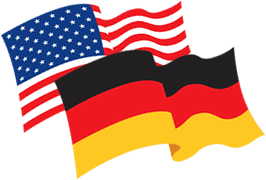 Since 2009, the GVSU College of Liberal Arts & Sciences has had a faculty exchange agreement with an institute in Germany, the Pädagogische Hochschule in Schwäbisch Gmünd (PHSG; www.ph-gmuend.de) . The PHSG is a small university of education, with about 3000 students, that prepares teachers for elementary and non-university-preparatory secondary schools.  It is located about 35 miles east of Stuttgart in the state of Baden Württemberg. The PHSG offers courses in English, Math, History, Natural and Social Sciences, Art, Music, Physical Education, Health, and Educational Psychology. Our exchange agreement has normally brought one PHSG faculty member to GVSU in the Fall, and sent one GVSU faculty member from CLAS to PHSG in Spring/Summer.In 2014, the faculty exchange agreement with PHSG expanded to include the GVSU College of Education. Normally, one faculty member from PHSG may teach at in COE in the Fall, and one faculty member from COE may teach at PHSG in Spring/Summer.Faculty applications from CLAS will be coordinated by Associate Dean Donovan Anderson; faculty applications from COE will be coordinated by Associate Professor Sherie Williams.If you are interested in participating in this CLAS faculty exchange, please complete the appropriate application form and submit it by October 31.APPLICATION FOR FACULTY PARTNERSHIP EXCHANGE--CLASBetween the College of Liberal Arts & Sciences at Grand Valley State University (GVSU), Michigan, U.S.A.  and Fakultät I, Pädagogische Hochschule in Schwäbisch Gmünd (PHSG), GermanyIntroduction:The objective of our partnership is to encourage international educational cooperation and exchange between the two colleges in the following areas:Exchange of faculty;Joint research projects, short-term lectures and symposia.Development, testing and evaluation of new, above all, virtual forms of teaching and learning, which may include teaching of joint coursesExchange of information, library acquisitions and publications;Exchange of students (6-week practicum, summer or semester terms)The exchange of faculty occurs during the GVSU Fall and Spring/Summer terms; courses at GVSU’s College of Liberal Arts & Sciences (CLAS) are normally taught by a PHSG faculty member in the Fall and a GVSU faculty member then teaches courses at PHSG in Spr/Sum.  Applicants for participation in the exchange will be selected by the home institution (GVSU) and will be subject to acceptance by the host institution (PHSG). The period of exchange will be determined by the purpose of the exchange. Teaching course loads and faculty responsibilities will be in accordance with the established rules and practices of the host institution (PHSG) and on a mutually agreed upon equitable basis.  GVSU faculty who teach at PHSG normally teach 3 courses (6 contact hours per week); these may include standard PHSG courses that will be taught in English and/or special topics courses in his/her area of expertise suggested by the GVSU faculty member. Timing:Because of the different semester schedules in both countries, the teaching exchange will typically happen in Spring/Summer (early May to late July). Flexible arrangements may be possible, for instance for research cooperation that requires the co-presence of both exchange participants. Exchange faculty are expected to be at PHSG throughout the entire teaching period. Scholars may elect to spend up to one week away from the campus in pursuit of scholarly activities.Travel Expenses:Remuneration for teaching, travel, and living expenses for exchange participants shall be subject to the policies of GVSU. No salaries or travel expenses will be paid to the visitor from PHSG. The GVSU College of Liberal Arts & Sciences will cover only transportation for the GVSU faculty to and from PHSG. (One-half paid by the Dean, one-half by the faculty member’s home unit.) GVSU Tenured or Tenure-track faculty will be compensated based on regular Spring/Summer compensation rates (normally, 2 courses). Exchange faculty will be assisted with finding furnished accommodations on or near the campus for the duration of the exchange.  PHSG will provide a stipend of 600 Euro per month for furnished accommodation on or near its campus in a private or university-owned residence.PHSG will supply office space, computer resources, library privileges, IT linkage (web & email), and other facilities appropriate to the position, which may include: secretarial support, phone, printer, fax, mail, photocopying, paper, pencils and other academic related provisions.Eligibility:Exchange faculty must have at least a 50% appointment in the College of Liberal Arts & Sciences. Teaching language at PHSG is English or, subject to the consent of both partners, German. At PHSG a basic knowledge of German is preferred but not essential.Applications from faculty from the following fields are welcome:  German, English, Art, Music, History, Health Psychology, Sociology, and Political Science. (Since the most recent GVSU exchange faculty have been in English and Sociology, preference will be given to fields other than these.)If you have questions about PHSG or the exchange, please contact Assoc. Dean Anderson, 1-2495 or andersdo@gvsu.eduPHSG VISITING FACULTY APPLICATION (CLAS)NAME:POSITION at GVSU:PREFERRED DATES FOR YOUR VISIT:WHAT COURSES WOULD YOU BE INTERESTED IN OFFERING AT PHSG:POTENTIAL AREAS FOR COLLABORATIVE RESEARCH AT PHSG:Please provide a current c.v. with this application.This application should be submitted to Donovan Anderson (mailto:andersdo@gvsu.edu), College of Liberal Arts & Sciences, by October 31.